INDIVIDUELLER FÖRDERPLAN  für  DEUTSCH als ZWEITSPRACHE   Lerngruppe/Niveau:     DFKL/B                                       Lehrperson:                                        Zeitraum:    04.-25.02.2019                                                 FP-Nr.:INDIVIDUELLER FÖRDERPLAN  für  DEUTSCH als ZWEITSPRACHE   Lerngruppe/Niveau:     DFKL/B                                       Lehrperson:                                        Zeitraum:    04.-25.02.2019                                                 FP-Nr.:INDIVIDUELLER FÖRDERPLAN  für  DEUTSCH als ZWEITSPRACHE   Lerngruppe/Niveau:     DFKL/B                                       Lehrperson:                                        Zeitraum:    04.-25.02.2019                                                 FP-Nr.:INDIVIDUELLER FÖRDERPLAN  für  DEUTSCH als ZWEITSPRACHE   Lerngruppe/Niveau:     DFKL/B                                       Lehrperson:                                        Zeitraum:    04.-25.02.2019                                                 FP-Nr.:INDIVIDUELLER FÖRDERPLAN  für  DEUTSCH als ZWEITSPRACHE   Lerngruppe/Niveau:     DFKL/B                                       Lehrperson:                                        Zeitraum:    04.-25.02.2019                                                 FP-Nr.:INDIVIDUELLER FÖRDERPLAN  für  DEUTSCH als ZWEITSPRACHE   Lerngruppe/Niveau:     DFKL/B                                       Lehrperson:                                        Zeitraum:    04.-25.02.2019                                                 FP-Nr.:INDIVIDUELLER FÖRDERPLAN  für  DEUTSCH als ZWEITSPRACHE   Lerngruppe/Niveau:     DFKL/B                                       Lehrperson:                                        Zeitraum:    04.-25.02.2019                                                 FP-Nr.:INDIVIDUELLER FÖRDERPLAN  für  DEUTSCH als ZWEITSPRACHE   Lerngruppe/Niveau:     DFKL/B                                       Lehrperson:                                        Zeitraum:    04.-25.02.2019                                                 FP-Nr.:INDIVIDUELLER FÖRDERPLAN  für  DEUTSCH als ZWEITSPRACHE   Lerngruppe/Niveau:     DFKL/B                                       Lehrperson:                                        Zeitraum:    04.-25.02.2019                                                 FP-Nr.:INDIVIDUELLER FÖRDERPLAN  für  DEUTSCH als ZWEITSPRACHE   Lerngruppe/Niveau:     DFKL/B                                       Lehrperson:                                        Zeitraum:    04.-25.02.2019                                                 FP-Nr.:INDIVIDUELLER FÖRDERPLAN  für  DEUTSCH als ZWEITSPRACHE   Lerngruppe/Niveau:     DFKL/B                                       Lehrperson:                                        Zeitraum:    04.-25.02.2019                                                 FP-Nr.:INDIVIDUELLER FÖRDERPLAN  für  DEUTSCH als ZWEITSPRACHE   Lerngruppe/Niveau:     DFKL/B                                       Lehrperson:                                        Zeitraum:    04.-25.02.2019                                                 FP-Nr.:INDIVIDUELLER FÖRDERPLAN  für  DEUTSCH als ZWEITSPRACHE   Lerngruppe/Niveau:     DFKL/B                                       Lehrperson:                                        Zeitraum:    04.-25.02.2019                                                 FP-Nr.:Namen der SchülerInnen:  Mira (3.), Leo , Melinda (2.), Elli, Hassan, Anel, Kira (1.)**Namen sind frei erfundenNamen der SchülerInnen:  Mira (3.), Leo , Melinda (2.), Elli, Hassan, Anel, Kira (1.)**Namen sind frei erfundenNamen der SchülerInnen:  Mira (3.), Leo , Melinda (2.), Elli, Hassan, Anel, Kira (1.)**Namen sind frei erfundenNamen der SchülerInnen:  Mira (3.), Leo , Melinda (2.), Elli, Hassan, Anel, Kira (1.)**Namen sind frei erfundenNamen der SchülerInnen:  Mira (3.), Leo , Melinda (2.), Elli, Hassan, Anel, Kira (1.)**Namen sind frei erfundenNamen der SchülerInnen:  Mira (3.), Leo , Melinda (2.), Elli, Hassan, Anel, Kira (1.)**Namen sind frei erfundenNamen der SchülerInnen:  Mira (3.), Leo , Melinda (2.), Elli, Hassan, Anel, Kira (1.)**Namen sind frei erfundenNamen der SchülerInnen:  Mira (3.), Leo , Melinda (2.), Elli, Hassan, Anel, Kira (1.)**Namen sind frei erfundenNamen der SchülerInnen:  Mira (3.), Leo , Melinda (2.), Elli, Hassan, Anel, Kira (1.)**Namen sind frei erfundenNamen der SchülerInnen:  Mira (3.), Leo , Melinda (2.), Elli, Hassan, Anel, Kira (1.)**Namen sind frei erfundenNamen der SchülerInnen:  Mira (3.), Leo , Melinda (2.), Elli, Hassan, Anel, Kira (1.)**Namen sind frei erfundenNamen der SchülerInnen:  Mira (3.), Leo , Melinda (2.), Elli, Hassan, Anel, Kira (1.)**Namen sind frei erfundenNamen der SchülerInnen:  Mira (3.), Leo , Melinda (2.), Elli, Hassan, Anel, Kira (1.)**Namen sind frei erfundenTHEMA: WINTER/WINTERSPORT (Wortschatz; Modalverben; Perfekt mit „sein“; adverbiale Bestimmung: fallen/fällt auf die/das/den)THEMA: WINTER/WINTERSPORT (Wortschatz; Modalverben; Perfekt mit „sein“; adverbiale Bestimmung: fallen/fällt auf die/das/den)THEMA: WINTER/WINTERSPORT (Wortschatz; Modalverben; Perfekt mit „sein“; adverbiale Bestimmung: fallen/fällt auf die/das/den)THEMA: WINTER/WINTERSPORT (Wortschatz; Modalverben; Perfekt mit „sein“; adverbiale Bestimmung: fallen/fällt auf die/das/den)THEMA: WINTER/WINTERSPORT (Wortschatz; Modalverben; Perfekt mit „sein“; adverbiale Bestimmung: fallen/fällt auf die/das/den)THEMA: WINTER/WINTERSPORT (Wortschatz; Modalverben; Perfekt mit „sein“; adverbiale Bestimmung: fallen/fällt auf die/das/den)THEMA: WINTER/WINTERSPORT (Wortschatz; Modalverben; Perfekt mit „sein“; adverbiale Bestimmung: fallen/fällt auf die/das/den)THEMA: WINTER/WINTERSPORT (Wortschatz; Modalverben; Perfekt mit „sein“; adverbiale Bestimmung: fallen/fällt auf die/das/den)THEMA: WINTER/WINTERSPORT (Wortschatz; Modalverben; Perfekt mit „sein“; adverbiale Bestimmung: fallen/fällt auf die/das/den)THEMA: WINTER/WINTERSPORT (Wortschatz; Modalverben; Perfekt mit „sein“; adverbiale Bestimmung: fallen/fällt auf die/das/den)THEMA: WINTER/WINTERSPORT (Wortschatz; Modalverben; Perfekt mit „sein“; adverbiale Bestimmung: fallen/fällt auf die/das/den)THEMA: WINTER/WINTERSPORT (Wortschatz; Modalverben; Perfekt mit „sein“; adverbiale Bestimmung: fallen/fällt auf die/das/den)THEMA: WINTER/WINTERSPORT (Wortschatz; Modalverben; Perfekt mit „sein“; adverbiale Bestimmung: fallen/fällt auf die/das/den)LERNBEREICHIst-StandFörderzieleFörderzieleFörderangeboteDOKUMENTATIONDOKUMENTATIONDOKUMENTATIONDOKUMENTATIONDOKUMENTATIONDOKUMENTATIONDOKUMENTATIONLERNBEREICHIst-StandFörderzieleFörderzieleFörderangebote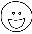 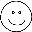 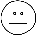 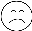 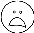 Gehörschulung/AusspracheEinige Sus, die mit anderen Hörgewohnheiten aufwachsen (z. B. Hassan -> arabisch), können manche Laute im Deutschen nicht richtig erfassen bzw. unter-scheiden, z. B. “e“ und „i“.SuS sollen den Laut „e“ heraushören und die Position im Wort markieren (Anfang, Mitte, Ende) sowie die Vokale „e“ und „i“ unterscheiden können.SuS sollen den Laut „e“ heraushören und die Position im Wort markieren (Anfang, Mitte, Ende) sowie die Vokale „e“ und „i“ unterscheiden können.Vorübungen: Mithilfe der Kieler Lautgebärden werden e und i geübt. So wird das Gelernte über mehrere Kanäle im Gehirn verankert. Die unterschiedliche Mundstellung wird im Spiegel betrachtet.Übungen zur akustischen Differenzierung: SuS erhalten eine Spielvorlage mit Abbildungen von Nomen (Basiswortschatz zum Thema Winter/Wintersport), die entweder ein e oder ein i enthalten. Unter den Bildern sind Kästchen zur Markierung der Position des e oder i im Wort. Der WS wird zunächst abgesichert und die Wörter werden deutlich gesprochen. Die SuS kreisen eine begrenzte Anzahl der Abb. ein. Ein Stapel Karten enthält dieselben Bilder wie auf der Bingovorlage. Reihum wird nun eine Karte gezogen, der Begriff vom jeweiligen Kind artikuliert vorgelesen und die Position des e bzw. i in den Kästchen markiert sowie ein Steinchen/Plättchen auf die entsprechende Abb. gelegt (-> Bingo-Prinzip). Akustische Differenzierungssübungen (e/i) werden in diesem Förderzeitraum wiederholt spielerisch in den Untericht eingebaut (Angelspiel, Lotto u. a.) Auch das Lied „3 Chinesen“ bietet sich an.LeoElliElliMirHassanMelinaAnelMelinaAnelKiraAlphabetisierung/ZweitschrifterwerbEtwa die Hälfte der Buchstaben ist in Druckschrift erarbeitet. Bei Leo, Hassan und Melinda sind die letzten drei erarbeiteten Buchstaben nicht gefestigt.Buchstabenfestigung undErarbeitung und Festigung des nächsten Buchstabens.Buchstabenfestigung undErarbeitung und Festigung des nächsten Buchstabens.Festigungsschleife mit Lautgebärden, spielerischen Schreibübungen, Reimen, Liedern u. Sprachspielen;Erarbeiten des nächsten Buchstabens: Buchstaben ertasten, spuren oder selber basteln, mit Knöpfen oder anderen Materialien legen, stempeln, puzzeln usw. Anschließend Nachspur- und Schreibübungen im Buch/Heft.Die Kinder bekommen immer wieder die Möglichkeit, den Lautklang zu sprechen und gleichzeitig den Buchstaben zu betrachten.Bildkarten des WS, die den neu erworbenen Buchstaben beinhalten, zu Sprachspielen nutzen.Festigungsschleife mit Lautgebärden, spielerischen Schreibübungen, Reimen, Liedern u. Sprachspielen;Erarbeiten des nächsten Buchstabens: Buchstaben ertasten, spuren oder selber basteln, mit Knöpfen oder anderen Materialien legen, stempeln, puzzeln usw. Anschließend Nachspur- und Schreibübungen im Buch/Heft.Die Kinder bekommen immer wieder die Möglichkeit, den Lautklang zu sprechen und gleichzeitig den Buchstaben zu betrachten.Bildkarten des WS, die den neu erworbenen Buchstaben beinhalten, zu Sprachspielen nutzen.WortschatzUSB DaZzw. AGW und GW GWS „Winter/Wintersport“ nennen und in Sätzen  anwenden können.(Nomen + Artikel, Verben, Modalverben)GWS „Winter/Wintersport“ nennen und in Sätzen  anwenden können.(Nomen + Artikel, Verben, Modalverben)WINTER: Nomen: der Schnee, die Schneeflocke, der Schneemann, der Schneeball, die Schneeballschlacht, der Schneepflug, die Schneeschaufel, der Eiszapfen, der, das Eis, die Schneekugel, der SchneehaufenVerben: fallen – fällt; bauen – baut; werfen – wirft; fahren – fährt; holen – holt; bringen – bringt, WINTERSPORT: Nomen: der Schi, der Schischuh, der Schistock, die Schipiste, der Schilift, der Eislaufschuh,  der Eislaufplatz, der Schlitten, das Snowboard, der Schibob, der LanglaufschiVerben: Schi fahren, eislaufen, Schneemann bauen, Schlitten fahren, Snowboard fahren, Bob fahren, langlaufen; hinfallen – fällt hin; aufstehen – steht auf;Modalverben: können – kann; wollen – will; mögen –mag; Verneinung mit „nicht“ festigenWINTER: Nomen: der Schnee, die Schneeflocke, der Schneemann, der Schneeball, die Schneeballschlacht, der Schneepflug, die Schneeschaufel, der Eiszapfen, der, das Eis, die Schneekugel, der SchneehaufenVerben: fallen – fällt; bauen – baut; werfen – wirft; fahren – fährt; holen – holt; bringen – bringt, WINTERSPORT: Nomen: der Schi, der Schischuh, der Schistock, die Schipiste, der Schilift, der Eislaufschuh,  der Eislaufplatz, der Schlitten, das Snowboard, der Schibob, der LanglaufschiVerben: Schi fahren, eislaufen, Schneemann bauen, Schlitten fahren, Snowboard fahren, Bob fahren, langlaufen; hinfallen – fällt hin; aufstehen – steht auf;Modalverben: können – kann; wollen – will; mögen –mag; Verneinung mit „nicht“ festigenSprachstrukturenZone der nächsten Entwicklung USB DaZVerbformen (P/N/T) Verbstellung Nomen: Realisierung v. S u. O, Aussageverbindungen (Konjunktionen) weitere Strukturwörter: Artikel, Präpositionen, Pronomen3. P. Singular, Perfekt Zw.stufe: Akk.objektVK I ( Perfekt)VK I (Modalverben)Koord. Aussageverbdg „aber“3. Person Singular im Präsens und im Perfekt mit „haben“ festigen; Akk.objekt festigenAdv. BestimmungSätze mit Wintersportarten im Präsens und im Perfekt mit „sein“ bilden können (1./3. P.)Sätze mit Modalverben bilden können (+ „nicht“). Fragen stellen3. Person Singular im Präsens und im Perfekt mit „haben“ festigen; Akk.objekt festigenAdv. BestimmungSätze mit Wintersportarten im Präsens und im Perfekt mit „sein“ bilden können (1./3. P.)Sätze mit Modalverben bilden können (+ „nicht“). Fragen stellenSatzstrukturen anbieten und festigen:  Optimalerweise werden diese Strukturen funktional erworben, d. h., eingebettet in Sprachhandlungen lebensnaher Situationen, z. B. im Freien. Die Aktivitäten der SuS werden sprachlich begleitet und dann von ihnen selbst verbalisiert: Ich baue (Leo baut) den Schneemann (habe/hat … gebaut). Ich werfe (Mira wirft) den Schneeball (habe/hat … geworfen). Ich hole (Hassan holt) die Schneeschaufel (habe/hat … geholt). Ich fange (Melinda fängt) die Schneeflocke (habe/hat … gefangen). Ich bringe (Kira bringt) den Schlitten (habe/hat … gebracht). In der Klasse werden die Aktivitäten reflektiert (Perfekt).Bilderbuch oder Kurzvideo: Wohin fällt der Schnee? Der Schnee fällt auf die Wiese (die Schule/Straße/Bank/ Laterne).Der Schnee fällt auf das Haus (Dach/Auto/Gras).Der Schnee fällt auf den Baum (Berg/Strauch/Parkplatz).Ich fahre (Kira fährt) im Winter Schi (… bin/ist … Schi gefahren).Ich laufe (Leo läuft) am Nachmittag eis (… bin/ist … eisgelaufen).Ich fahre (Miranda fährt) am Wochenende Schlitten (… bin/ist … Schlitten gefahren). Ich fahre (Hassan fährt) in den Ferien Snowboard (…bin/ist …gefahren). Ich falle (Anel) fällt manchmal hin (… bin/ist …hingefallen). Ich stehe (Er steht) wieder auf (…bin/ist … aufgestanden).Was kannst du gut? Ich kann gut Schi laufen, aber ich kann nicht gut eislaufen. Was kann Kira gut?Kira kann sehr gut Snowboard fahren, aber sie kann nicht Bob fahren usw.Was magst du gerne? Ich mag (Hassan mag) Schlittenfahren, aber ich (er) mag nicht Schi fahren usw.Melinda will heute eislaufen, aber Kira  will lieber einen Schneemann bauen usw.HörverstehenDie SuS haben Schwierigkeiten beim globalen Hörverstehen (inhaltsorientiertes H.)Die SuS sollen Bilder in der richtigen Reihenfolge zu einem Hörtext legen können.Die SuS sollen Bilder in der richtigen Reihenfolge zu einem Hörtext legen können.L bereitet eine kleine Geschichte zum Thema „Winter“ vor, z. B. „Eine Schneeflocke auf Reisen“. In dieser Geschichte kommen jene adverbialen Bestimmungen vor, die als Sprachstruktur erarbeitet werden. Jedes Kind bekommt 6 bis 8 Bilder, die Stationen der Schneeflocken-Reise zeigen. Nun liest die L die Geschichte vor. Die SuS legen während des Vorlesens die Bilder in der richtigen Reihenfolge vor sich hin. Dann liest die L die G. nochm. und die SuS können ihre Reihenfolge überprüfen. Im Anschluss erzählen die SuS die Geschichte mithilfe der Bilder. Bilder werden ins Erzählheft geklebt. L bereitet eine kleine Geschichte zum Thema „Winter“ vor, z. B. „Eine Schneeflocke auf Reisen“. In dieser Geschichte kommen jene adverbialen Bestimmungen vor, die als Sprachstruktur erarbeitet werden. Jedes Kind bekommt 6 bis 8 Bilder, die Stationen der Schneeflocken-Reise zeigen. Nun liest die L die Geschichte vor. Die SuS legen während des Vorlesens die Bilder in der richtigen Reihenfolge vor sich hin. Dann liest die L die G. nochm. und die SuS können ihre Reihenfolge überprüfen. Im Anschluss erzählen die SuS die Geschichte mithilfe der Bilder. Bilder werden ins Erzählheft geklebt. Sprechen/Mündliches SprachhandelnUSB DaZZwischenstufe zw. basaler Verständigg und Gesprächen mit erzählendem u. beschreibendem Charakter.Die SuS sollen anhand der Bilder des Hörtextes die Geschichte im Perfekt nacherzählen. Zudem sollen sie ein persönl. Erlebnis im Schnee erzählen und dabei „dann“ verwenden.Die SuS sollen anhand der Bilder des Hörtextes die Geschichte im Perfekt nacherzählen. Zudem sollen sie ein persönl. Erlebnis im Schnee erzählen und dabei „dann“ verwenden.Ergänzend zur Übung des Hörverstehens können die SuS nun die Geschichte im Perfekt erzählen.Alternative: Geschichte aus der Perspektive der Schneeflocke erzählen.SuS bringen Fotos von sich mit, die sie im Winter zeigen. L bringt ebenfalls Fotos aus der Kindheit mit und erzählt von ihren Erlebnissen im Winter. Dies inspiriert die SuS, von eigenen Erlebnissen im Winter zu erzählen. Ergänzend zur Übung des Hörverstehens können die SuS nun die Geschichte im Perfekt erzählen.Alternative: Geschichte aus der Perspektive der Schneeflocke erzählen.SuS bringen Fotos von sich mit, die sie im Winter zeigen. L bringt ebenfalls Fotos aus der Kindheit mit und erzählt von ihren Erlebnissen im Winter. Dies inspiriert die SuS, von eigenen Erlebnissen im Winter zu erzählen. Lesen/LeseverstehenMelinda/Leo haben Schwierigkeiten beim ausspracherichtigen Lesen.Kleine Lesetexte mit der richtigen Artikulation, Intonation und dem richtigen Rhythmus vorlesen.Kleine Lesetexte mit der richtigen Artikulation, Intonation und dem richtigen Rhythmus vorlesen.Tägliche LeseeinheitenChorlesen, Echolesen, Lückenlesen mit  Lesetexten zum Thema „Winter“. Lesetandem mit L oder einem gutem Leser/einer guten Leserin und den schwachen Leser/innen.Tägliche LeseeinheitenChorlesen, Echolesen, Lückenlesen mit  Lesetexten zum Thema „Winter“. Lesetandem mit L oder einem gutem Leser/einer guten Leserin und den schwachen Leser/innen.Schreiben/Schriftliches Sprachhandeln(Textkompetenz)USB DaZSuS der 2. Schulst.:Assoziative TexteDie SuS schreiben anhand der Bilder einen erzählenden Text und verwenden koordin. AussagenverbindungenDie SuS schreiben anhand der Bilder einen erzählenden Text und verwenden koordin. AussagenverbindungenMelinda, Leo und Mira: Erzählen nach Bildern in mehreren Schritten.  Hilfestellung durch Textgerüst: Struktur (z.B. Wortanfänge,  Wortgruppen)LückentextSatzanfänge vervollständigenText ohne Hilfe ins Heft einschreibenMelinda, Leo und Mira: Erzählen nach Bildern in mehreren Schritten.  Hilfestellung durch Textgerüst: Struktur (z.B. Wortanfänge,  Wortgruppen)LückentextSatzanfänge vervollständigenText ohne Hilfe ins Heft einschreibenOrthografie(Rechtschreibung)USB DaZAlphabetische StrategieSiehe Anmerkungen!Siehe Anmerkungen!Sprachbewusstheit(Sprachbetrachtung)Einbezug der ErstsprachenWortschatz wird  von den Eltern  mithilfe einer Bildersammlung mit den Kindern  in der Erstsprache erarbeitet.SuS nennen einander einige Wörter des WS in ihrer Erstsprache und suchen Gemeinsamkeiten bzw. Unterschiede.SuS nennen einander einige Wörter des WS in ihrer Erstsprache und suchen Gemeinsamkeiten bzw. Unterschiede.L bereitet AB mit Abbildungen +  Begriffen  des Wortschatzes vor. Eltern schreiben die entsprechenden Begriffe in der Erstsprache unter den deutschsprachigen Begriff und sprechen mit ihren Kindern darüber. Im Unterricht werden die Sprachen immer wieder wertschätzend miteinbezogen und Ähnliches oder Neues entdeckt. L bereitet AB mit Abbildungen +  Begriffen  des Wortschatzes vor. Eltern schreiben die entsprechenden Begriffe in der Erstsprache unter den deutschsprachigen Begriff und sprechen mit ihren Kindern darüber. Im Unterricht werden die Sprachen immer wieder wertschätzend miteinbezogen und Ähnliches oder Neues entdeckt. Weitere Lernbereiche(z. B. Mathematik)Anmerkungen: Besondere Rechtschreibprobleme ergeben sich aus den Unterschieden zwischen der jeweiligen Erstsprache und der Zweitsprache Deutsch hinsichtlich ihrer Lautstruktur und Verschriftung. Deshalb sind auch für diesen Teilbereich die Kompetenzen in Gehörschulung/Aussprache sowie Hörverstehen/Sprechen von großer Bedeutung.Anmerkungen: Besondere Rechtschreibprobleme ergeben sich aus den Unterschieden zwischen der jeweiligen Erstsprache und der Zweitsprache Deutsch hinsichtlich ihrer Lautstruktur und Verschriftung. Deshalb sind auch für diesen Teilbereich die Kompetenzen in Gehörschulung/Aussprache sowie Hörverstehen/Sprechen von großer Bedeutung.Anmerkungen: Besondere Rechtschreibprobleme ergeben sich aus den Unterschieden zwischen der jeweiligen Erstsprache und der Zweitsprache Deutsch hinsichtlich ihrer Lautstruktur und Verschriftung. Deshalb sind auch für diesen Teilbereich die Kompetenzen in Gehörschulung/Aussprache sowie Hörverstehen/Sprechen von großer Bedeutung.Anmerkungen: Besondere Rechtschreibprobleme ergeben sich aus den Unterschieden zwischen der jeweiligen Erstsprache und der Zweitsprache Deutsch hinsichtlich ihrer Lautstruktur und Verschriftung. Deshalb sind auch für diesen Teilbereich die Kompetenzen in Gehörschulung/Aussprache sowie Hörverstehen/Sprechen von großer Bedeutung.Anmerkungen: Besondere Rechtschreibprobleme ergeben sich aus den Unterschieden zwischen der jeweiligen Erstsprache und der Zweitsprache Deutsch hinsichtlich ihrer Lautstruktur und Verschriftung. Deshalb sind auch für diesen Teilbereich die Kompetenzen in Gehörschulung/Aussprache sowie Hörverstehen/Sprechen von großer Bedeutung.Anmerkungen: Besondere Rechtschreibprobleme ergeben sich aus den Unterschieden zwischen der jeweiligen Erstsprache und der Zweitsprache Deutsch hinsichtlich ihrer Lautstruktur und Verschriftung. Deshalb sind auch für diesen Teilbereich die Kompetenzen in Gehörschulung/Aussprache sowie Hörverstehen/Sprechen von großer Bedeutung.Anmerkungen: Besondere Rechtschreibprobleme ergeben sich aus den Unterschieden zwischen der jeweiligen Erstsprache und der Zweitsprache Deutsch hinsichtlich ihrer Lautstruktur und Verschriftung. Deshalb sind auch für diesen Teilbereich die Kompetenzen in Gehörschulung/Aussprache sowie Hörverstehen/Sprechen von großer Bedeutung.Anmerkungen: Besondere Rechtschreibprobleme ergeben sich aus den Unterschieden zwischen der jeweiligen Erstsprache und der Zweitsprache Deutsch hinsichtlich ihrer Lautstruktur und Verschriftung. Deshalb sind auch für diesen Teilbereich die Kompetenzen in Gehörschulung/Aussprache sowie Hörverstehen/Sprechen von großer Bedeutung.Anmerkungen: Besondere Rechtschreibprobleme ergeben sich aus den Unterschieden zwischen der jeweiligen Erstsprache und der Zweitsprache Deutsch hinsichtlich ihrer Lautstruktur und Verschriftung. Deshalb sind auch für diesen Teilbereich die Kompetenzen in Gehörschulung/Aussprache sowie Hörverstehen/Sprechen von großer Bedeutung.Anmerkungen: Besondere Rechtschreibprobleme ergeben sich aus den Unterschieden zwischen der jeweiligen Erstsprache und der Zweitsprache Deutsch hinsichtlich ihrer Lautstruktur und Verschriftung. Deshalb sind auch für diesen Teilbereich die Kompetenzen in Gehörschulung/Aussprache sowie Hörverstehen/Sprechen von großer Bedeutung.Anmerkungen: Besondere Rechtschreibprobleme ergeben sich aus den Unterschieden zwischen der jeweiligen Erstsprache und der Zweitsprache Deutsch hinsichtlich ihrer Lautstruktur und Verschriftung. Deshalb sind auch für diesen Teilbereich die Kompetenzen in Gehörschulung/Aussprache sowie Hörverstehen/Sprechen von großer Bedeutung.Anmerkungen: Besondere Rechtschreibprobleme ergeben sich aus den Unterschieden zwischen der jeweiligen Erstsprache und der Zweitsprache Deutsch hinsichtlich ihrer Lautstruktur und Verschriftung. Deshalb sind auch für diesen Teilbereich die Kompetenzen in Gehörschulung/Aussprache sowie Hörverstehen/Sprechen von großer Bedeutung.Anmerkungen: Besondere Rechtschreibprobleme ergeben sich aus den Unterschieden zwischen der jeweiligen Erstsprache und der Zweitsprache Deutsch hinsichtlich ihrer Lautstruktur und Verschriftung. Deshalb sind auch für diesen Teilbereich die Kompetenzen in Gehörschulung/Aussprache sowie Hörverstehen/Sprechen von großer Bedeutung.